Year 3 Home Learning 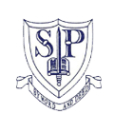 1 Week Block of LearningYear 3 Home Learning 1 Week Block of LearningThis document outlines the activities/lessons your children can complete at home as part of their home learning. Each activity is explained in detail here, including where to find the activities. There are 5 lessons of Maths and English per week, then a range of activities provided for additional subjects which can be completed over the week.  WALT stands for We Are Learning To, which will give you a clear indication of the lesson objective. Please do not hesitate to email me at year3@st-pauls-hyde.tameside.sch.uk if you require any assistance. Thank you, Miss Cobban.This document outlines the activities/lessons your children can complete at home as part of their home learning. Each activity is explained in detail here, including where to find the activities. There are 5 lessons of Maths and English per week, then a range of activities provided for additional subjects which can be completed over the week.  WALT stands for We Are Learning To, which will give you a clear indication of the lesson objective. Please do not hesitate to email me at year3@st-pauls-hyde.tameside.sch.uk if you require any assistance. Thank you, Miss Cobban.This document outlines the activities/lessons your children can complete at home as part of their home learning. Each activity is explained in detail here, including where to find the activities. There are 5 lessons of Maths and English per week, then a range of activities provided for additional subjects which can be completed over the week.  WALT stands for We Are Learning To, which will give you a clear indication of the lesson objective. Please do not hesitate to email me at year3@st-pauls-hyde.tameside.sch.uk if you require any assistance. Thank you, Miss Cobban.Week 1- Animals and Minibeasts Week 1- Animals and Minibeasts Week 1- Animals and Minibeasts Week 1- Animals and Minibeasts Week 1- Animals and Minibeasts MathsMathsMathsEnglishEnglishWe will be focusing on column addition and subtraction this week. The children have already learnt how to do this in the Autumn term so most children should be able to complete this work independently. There is a PowerPoint presentation for the week, which the children can follow for each lesson. We will be focusing on column addition and subtraction this week. The children have already learnt how to do this in the Autumn term so most children should be able to complete this work independently. There is a PowerPoint presentation for the week, which the children can follow for each lesson. We will be focusing on column addition and subtraction this week. The children have already learnt how to do this in the Autumn term so most children should be able to complete this work independently. There is a PowerPoint presentation for the week, which the children can follow for each lesson. This week, our home learning will be focussed around Animals and Minibeasts. All of our English learning and additional learning will be tasks focussed on Animals and Minibeasts. There is an English PowerPoint presentation for the week, which the children can follow for most lessons. This week, our home learning will be focussed around Animals and Minibeasts. All of our English learning and additional learning will be tasks focussed on Animals and Minibeasts. There is an English PowerPoint presentation for the week, which the children can follow for most lessons. 1)WALT- Add 3-digit and 2-digit numbers using the column method. In this lesson, the children are learning to add a 3 digit number and a 2 digit number together using the column method. All of the questions are on the PowerPoint presentation. The children will need some paper, a pencil, and a ruler if they have one. There is also a challenge question that the children can choose to answer if they would like to. WALT- Add 3-digit and 2-digit numbers using the column method. In this lesson, the children are learning to add a 3 digit number and a 2 digit number together using the column method. All of the questions are on the PowerPoint presentation. The children will need some paper, a pencil, and a ruler if they have one. There is also a challenge question that the children can choose to answer if they would like to. 1)WALT- Create a fact file about an animal or minibeast In this lesson, the children will be creating a fact file about an animal or minibeast of their choice. A worksheet has been saved on the Year 3 home learning page for the children to use as a template. Please refer to the PowerPoint presentation for this lesson. 2)WALT- Add 3-digit and 3-digit numbers using the column method.Similar to yesterdays lesson, the children are learning to add a 3-digit number and a 3-digit number together using the column method. All of the questions are on the PowerPoint presentation. The children will need some paper, a pencil, and a ruler if they have one. There is also a challenge question that the children can choose to answer if they would like to.WALT- Add 3-digit and 3-digit numbers using the column method.Similar to yesterdays lesson, the children are learning to add a 3-digit number and a 3-digit number together using the column method. All of the questions are on the PowerPoint presentation. The children will need some paper, a pencil, and a ruler if they have one. There is also a challenge question that the children can choose to answer if they would like to.2)WALT- Answer questions about a text. In this lesson, the children will be reading a text about an animal and answering some questions. A worksheet has been sent via email for the children to work from. There are two different reading tasks for the children to choose.  3)WALT- Subtract a 2-digit number from a 3-digit number. In this lesson, the children are learning to subtract a 2-digit number from a 3-digit number using the column method. All of the questions are on the PowerPoint presentation. The children will need some paper, a pencil, and a ruler if they have one. There is also a challenge question that the children can choose to answer if they would like to.WALT- Subtract a 2-digit number from a 3-digit number. In this lesson, the children are learning to subtract a 2-digit number from a 3-digit number using the column method. All of the questions are on the PowerPoint presentation. The children will need some paper, a pencil, and a ruler if they have one. There is also a challenge question that the children can choose to answer if they would like to.3)WALT- Design and label an animal or minibeastIn this lesson, the children will be designing and labelling their own animal or minibeast. The children will need some paper, a pencil and a ruler if they have one. Please refer to the PowerPoint presentation for this lesson.  4)WALT- Subtract a 3-digit number from a 3-digit number. Similar to yesterdays lesson, the children are learning to subtract a 3-digit number from a 3-digit number using the column method. All of the questions are on the PowerPoint presentation. The children will need some paper, a pencil, and a ruler if they have one. There is also a challenge question that the children can choose to answer if they would like to.WALT- Subtract a 3-digit number from a 3-digit number. Similar to yesterdays lesson, the children are learning to subtract a 3-digit number from a 3-digit number using the column method. All of the questions are on the PowerPoint presentation. The children will need some paper, a pencil, and a ruler if they have one. There is also a challenge question that the children can choose to answer if they would like to.4)WALT- Write a description of an animal or minibeastIn this lesson, the children will be writing a description of an animal or minibeast. The children will need some paper, a pencil and a ruler if they have one. Please refer to the PowerPoint presentation for this lesson. 5)WALT- Solve word problems using the column method.In this lesson, the children are learning to read word problems and choose whether they need to do a column addition or column subtraction. A worksheet has been sent via email for the children to work from. WALT- Solve word problems using the column method.In this lesson, the children are learning to read word problems and choose whether they need to do a column addition or column subtraction. A worksheet has been sent via email for the children to work from. 5)WALT- Know some of the Year 3/4 spelling words from memoryIn this lesson, the children are learning eight spellings from the Year 3/4 list and practice spelling them. The children could practice writing each letter in a different colour or could write them on the floor in the garden with a paintbrush and some water. The spelling list is on the class page of the school website, and will also be on the Year 3 home learning page. 5)Times tables Times tables Reading/PhonicsReading/Phonics5)The children should also continue to practice their times tables skills using Times Tables Rockstars. Each child has been set times tables to practice which they have also been learning in school. The children should also continue to practice their times tables skills using Times Tables Rockstars. Each child has been set times tables to practice which they have also been learning in school. If children have books at home, please continue to read as much as possible. I will set some reading tasks on Purple Mash too. There will also be some phonics and spelling games set on Purple Mash which the children can use to practice their skills. If children have books at home, please continue to read as much as possible. I will set some reading tasks on Purple Mash too. There will also be some phonics and spelling games set on Purple Mash which the children can use to practice their skills. Additional Subjects- To be completed anytime over the week Additional Subjects- To be completed anytime over the week ScienceR.E Lesson 1: WALT- Understand why animals have different teeth. Why do animals have different teeth? Read the information on the link below and then see if you can answer the quiz. https://www.bbc.co.uk/bitesize/topics/zn22pv4/articles/z846gdLesson 1: WALT- Retell the story of NoahIf you have a bible at home, see if you can find the story of Noah. It is in the book of Genesis. If you have not, you can watch the story on YouTube. Ask an adult to help you find it. https://www.youtube.com/watch?v=iPt3kO3drbI Can you write a short diary as Noah? What would Noah write in his diary? How do you think he felt when he was building the ark? You will need a piece of paper, a pencil and a ruler. Or you could type your diary on a computer or laptop. Art TaskLesson 1: WALT- Retell the story of NoahIf you have a bible at home, see if you can find the story of Noah. It is in the book of Genesis. If you have not, you can watch the story on YouTube. Ask an adult to help you find it. https://www.youtube.com/watch?v=iPt3kO3drbI Can you write a short diary as Noah? What would Noah write in his diary? How do you think he felt when he was building the ark? You will need a piece of paper, a pencil and a ruler. Or you could type your diary on a computer or laptop. Can you draw a picture or a sketch of your favourite animal or minibeast? You could ask an adult to help you find a picture online that you could use to help you draw, or you could draw from memory. Try and add some colour to your picture using the materials you have in your house such as pencil crayons or paint. Lesson 1: WALT- Retell the story of NoahIf you have a bible at home, see if you can find the story of Noah. It is in the book of Genesis. If you have not, you can watch the story on YouTube. Ask an adult to help you find it. https://www.youtube.com/watch?v=iPt3kO3drbI Can you write a short diary as Noah? What would Noah write in his diary? How do you think he felt when he was building the ark? You will need a piece of paper, a pencil and a ruler. Or you could type your diary on a computer or laptop. Can you draw a picture or a sketch of your favourite animal or minibeast? You could ask an adult to help you find a picture online that you could use to help you draw, or you could draw from memory. Try and add some colour to your picture using the materials you have in your house such as pencil crayons or paint. PSHE- Personal, Social and Health Education TaskCan you draw a picture or a sketch of your favourite animal or minibeast? You could ask an adult to help you find a picture online that you could use to help you draw, or you could draw from memory. Try and add some colour to your picture using the materials you have in your house such as pencil crayons or paint. Should animals be kept in zoos? Can you think of three reasons why they should be and three reasons why they shouldn’t be? Write down your reasons onto a piece of paper or you could type them on a laptop or computer. Can you draw a picture or a sketch of your favourite animal or minibeast? You could ask an adult to help you find a picture online that you could use to help you draw, or you could draw from memory. Try and add some colour to your picture using the materials you have in your house such as pencil crayons or paint. P.E ActivityCan you draw a picture or a sketch of your favourite animal or minibeast? You could ask an adult to help you find a picture online that you could use to help you draw, or you could draw from memory. Try and add some colour to your picture using the materials you have in your house such as pencil crayons or paint. Can you create an assault course in your garden or a space in your home? Ask an adult to time you completing the course. See if your family can join in too! Which member of your family was the fastest? 